EXHIBICIÓN DE KARATE HUARTEUHARTEKO ERAKUSKETA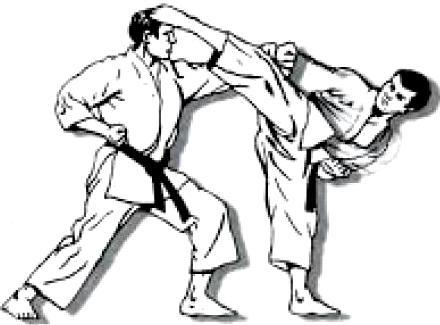 SÁBADO 21 A LAS 16:00POLIDEPORTIVO UGARRANDIASe sortearan:Un jamónUn lote de navidad Vale de 50€ en  Óptica Vistalia